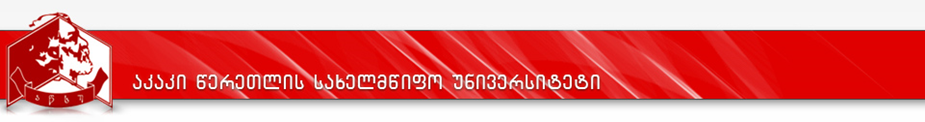 კურიკულუმიდანართი 1სასწავლო გეგმა                  2017-2021 წ.წპროგრამის დასახელება: სატრანსპორტო ლოჯისტიკური სისტემების ორგანიზაცია და მართვამისანიჭებელი კვალიფიკაცია: ინჟინერიის ბაკალავრი ტრანსპორტში        საბაკალავრო პროგრამა: სატრანსპორტო–ლოჯისტიკური სისტემების ორგანიზაცია და მართვაპროგრამის დასახელებაპროგრამის დასახელებასატრანსპორტო–ლოჯისტიკური სისტემების  ორგანიზაცია და მართვა;Organization and management of transport logistics systems;სატრანსპორტო–ლოჯისტიკური სისტემების  ორგანიზაცია და მართვა;Organization and management of transport logistics systems;მისანიჭებელი აკადემიური ხარისხი/კვალიფიკაციამისანიჭებელი აკადემიური ხარისხი/კვალიფიკაციაინჟინერიის  ბაკალავრი ტრანსპორტში; Bachelor of engineering in Transportation;ინჟინერიის  ბაკალავრი ტრანსპორტში; Bachelor of engineering in Transportation;ფაკულტეტის დასახელებაფაკულტეტის დასახელებასაინჟინრო-ტექნიკურისაინჟინრო-ტექნიკურიპროგრამის ხელმძღვანელი/ხელმძღვანელები/კოორდინატორიპროგრამის ხელმძღვანელი/ხელმძღვანელები/კოორდინატორითეიმურაზ კოჩაძე თეიმურაზ კოჩაძე პროგრამის ხანგრძლივობა/მოცულობა (სემესტრი, კრედიტების რაოდენობა)პროგრამის ხანგრძლივობა/მოცულობა (სემესტრი, კრედიტების რაოდენობა)პროგრამის ხანგრძლივობა - 240 კრედიტი; სწავლება მიმდინარეობს რვა სემესტრში; პროგრამის ხანგრძლივობა - 240 კრედიტი; სწავლება მიმდინარეობს რვა სემესტრში; სწავლების ენასწავლების ენასწავლების ენაქართულიპროგრამის შემუშავებისა და განახლების თარიღები;პროგრამის შემუშავებისა და განახლების თარიღები;პროგრამის შემუშავებისა და განახლების თარიღები;პროგრამაზე დაშვების წინაპირობები (მოთხოვნები)პროგრამაზე დაშვების წინაპირობები (მოთხოვნები)პროგრამაზე დაშვების წინაპირობები (მოთხოვნები)პროგრამაზე დაშვების წინაპირობები (მოთხოვნები)სრული საშუალო ან მისი ექვივალენტური განათლების დამადასტურებელი დოკუმენტი. საქართველოს მოქალაქეებისათვის ერთიანი ეროვნული გამოცდების (სამი სავალდებულო – ქართული ენა, უცხო ენა და ზოგადი უნარები და ერთ ერთი შემდეგი არჩევითი საგნებიდან: მათემატიკა, ფიზიკა, გეოგრაფია, ისტორია) ჩაბარების დოკუმენტი, რომელიც ანიჭებს მას სტუდენტის სტატუსს, ან ექვივალენტური დოკუმენტი უცხო ქვეყნის მოქალაქეებისათვის სახელმწიფოებს შორის შესაბამისი ხელშეკრულებების არსებობის შემთხვევაში.სრული საშუალო ან მისი ექვივალენტური განათლების დამადასტურებელი დოკუმენტი. საქართველოს მოქალაქეებისათვის ერთიანი ეროვნული გამოცდების (სამი სავალდებულო – ქართული ენა, უცხო ენა და ზოგადი უნარები და ერთ ერთი შემდეგი არჩევითი საგნებიდან: მათემატიკა, ფიზიკა, გეოგრაფია, ისტორია) ჩაბარების დოკუმენტი, რომელიც ანიჭებს მას სტუდენტის სტატუსს, ან ექვივალენტური დოკუმენტი უცხო ქვეყნის მოქალაქეებისათვის სახელმწიფოებს შორის შესაბამისი ხელშეკრულებების არსებობის შემთხვევაში.სრული საშუალო ან მისი ექვივალენტური განათლების დამადასტურებელი დოკუმენტი. საქართველოს მოქალაქეებისათვის ერთიანი ეროვნული გამოცდების (სამი სავალდებულო – ქართული ენა, უცხო ენა და ზოგადი უნარები და ერთ ერთი შემდეგი არჩევითი საგნებიდან: მათემატიკა, ფიზიკა, გეოგრაფია, ისტორია) ჩაბარების დოკუმენტი, რომელიც ანიჭებს მას სტუდენტის სტატუსს, ან ექვივალენტური დოკუმენტი უცხო ქვეყნის მოქალაქეებისათვის სახელმწიფოებს შორის შესაბამისი ხელშეკრულებების არსებობის შემთხვევაში.სრული საშუალო ან მისი ექვივალენტური განათლების დამადასტურებელი დოკუმენტი. საქართველოს მოქალაქეებისათვის ერთიანი ეროვნული გამოცდების (სამი სავალდებულო – ქართული ენა, უცხო ენა და ზოგადი უნარები და ერთ ერთი შემდეგი არჩევითი საგნებიდან: მათემატიკა, ფიზიკა, გეოგრაფია, ისტორია) ჩაბარების დოკუმენტი, რომელიც ანიჭებს მას სტუდენტის სტატუსს, ან ექვივალენტური დოკუმენტი უცხო ქვეყნის მოქალაქეებისათვის სახელმწიფოებს შორის შესაბამისი ხელშეკრულებების არსებობის შემთხვევაში.პროგრამის მიზნებიპროგრამის მიზნებიპროგრამის მიზნებიპროგრამის მიზნებიპროგრამის ძირითად მიზანს წარმოადგენს სატრანსპორტო სფეროსთვის  ისეთი სპეციალისტის მომზადება, რომელმაც უნდა უზრუნველყოს კონკურენტულ ბიზნეს-გარემოში სატრანსპორტო გადაზიდვებით  დასაქმებული ფირმების ეფექტური  ფუნქციონირება და მდგრადი განვითარება, განახორციელოს კომუნიკაციური პოლიტიკის ფორმირება; რაც მიიღწევა:მოდული 1.          სატრანსპორტო მომსახურების მომხმარებელთა  (ტვირთგამგზავნები და ტვირთმიმღებები და გადამზიდავი ფირმების ინტერესების ჰარმონიზაციის საფუძველზე. გარე ფაქტორების ცვლილებების შესაბამისად ბაკალავრი ახდენს გადაზიდვების პროცესში მონაწილე სუბიექტების საქმიანობათა ანალიზს, მათ კოორდინაციას და რეგულირებას, იკვლევს სატრანსპორტო მომსახურების ბაზარს, მის კონიუნქტურას, გადაზიდვებზე მოთხოვნილებისა და მოთხოვნის დინამიკას და მათ შესაბამისად განსაზღვრავს სატრანსპორტო–ლოჯისტიკური  ფირმის სტრატეგიას კონკურენციის პირობებში, ამზადებს წინადადებებს სატრანსპორტო მომსახურების პაკეტის სრულყოფის შესახებ, მონაწილეობს საფასო პოლიტიკის განსაზღვრაში, სატრანსპორტო გადაზიდვებზე მოქმედი ტექნოლოგიური ფაქტორების გათვალისწინებით ირჩევს მულტიმოდალური გადაზიდვების უმოკლეს და უსწრაფეს სისტემებს. მოდული 2.მონაწილეობს ტრანსპორტის სერვისით და მოძრაობის უსაფრთხოების ორგანიზაციის საკითხებით დაკავებული სამსახურების სტრატეგიული და ოპერატიული დაგეგმვის პროგრამების შემუშავებაში და მათ პრაქტიკულ განხორციელებაში. ახდენს საგზაო-სატრანსპორტო შემთხვევების ადგილის და სიტუაციების აღწერას და დაფიქსირებას, მონაწილეობს მათი ანალიზის პროცესში. უსაფრთხო მოძრაობის ორგანიზაციის მიზნით აწარმოებს დაკვირვებებს სატრანსპორტო საშუალებათა ნაკადების ინტენსივობაზე, დაამუშავებს და ზემდგომ სტრუქტურებს წარუდგენს რეკომენდაციებს მოძრაობის ნიშნების, შუქნიშნების თუ საგზაო მოძრაობის მარეგულირებელი სხვა საშუალებების პარამეტრების გონივრული ცვლილებების შესახებ.პროგრამის ძირითად მიზანს წარმოადგენს სატრანსპორტო სფეროსთვის  ისეთი სპეციალისტის მომზადება, რომელმაც უნდა უზრუნველყოს კონკურენტულ ბიზნეს-გარემოში სატრანსპორტო გადაზიდვებით  დასაქმებული ფირმების ეფექტური  ფუნქციონირება და მდგრადი განვითარება, განახორციელოს კომუნიკაციური პოლიტიკის ფორმირება; რაც მიიღწევა:მოდული 1.          სატრანსპორტო მომსახურების მომხმარებელთა  (ტვირთგამგზავნები და ტვირთმიმღებები და გადამზიდავი ფირმების ინტერესების ჰარმონიზაციის საფუძველზე. გარე ფაქტორების ცვლილებების შესაბამისად ბაკალავრი ახდენს გადაზიდვების პროცესში მონაწილე სუბიექტების საქმიანობათა ანალიზს, მათ კოორდინაციას და რეგულირებას, იკვლევს სატრანსპორტო მომსახურების ბაზარს, მის კონიუნქტურას, გადაზიდვებზე მოთხოვნილებისა და მოთხოვნის დინამიკას და მათ შესაბამისად განსაზღვრავს სატრანსპორტო–ლოჯისტიკური  ფირმის სტრატეგიას კონკურენციის პირობებში, ამზადებს წინადადებებს სატრანსპორტო მომსახურების პაკეტის სრულყოფის შესახებ, მონაწილეობს საფასო პოლიტიკის განსაზღვრაში, სატრანსპორტო გადაზიდვებზე მოქმედი ტექნოლოგიური ფაქტორების გათვალისწინებით ირჩევს მულტიმოდალური გადაზიდვების უმოკლეს და უსწრაფეს სისტემებს. მოდული 2.მონაწილეობს ტრანსპორტის სერვისით და მოძრაობის უსაფრთხოების ორგანიზაციის საკითხებით დაკავებული სამსახურების სტრატეგიული და ოპერატიული დაგეგმვის პროგრამების შემუშავებაში და მათ პრაქტიკულ განხორციელებაში. ახდენს საგზაო-სატრანსპორტო შემთხვევების ადგილის და სიტუაციების აღწერას და დაფიქსირებას, მონაწილეობს მათი ანალიზის პროცესში. უსაფრთხო მოძრაობის ორგანიზაციის მიზნით აწარმოებს დაკვირვებებს სატრანსპორტო საშუალებათა ნაკადების ინტენსივობაზე, დაამუშავებს და ზემდგომ სტრუქტურებს წარუდგენს რეკომენდაციებს მოძრაობის ნიშნების, შუქნიშნების თუ საგზაო მოძრაობის მარეგულირებელი სხვა საშუალებების პარამეტრების გონივრული ცვლილებების შესახებ.პროგრამის ძირითად მიზანს წარმოადგენს სატრანსპორტო სფეროსთვის  ისეთი სპეციალისტის მომზადება, რომელმაც უნდა უზრუნველყოს კონკურენტულ ბიზნეს-გარემოში სატრანსპორტო გადაზიდვებით  დასაქმებული ფირმების ეფექტური  ფუნქციონირება და მდგრადი განვითარება, განახორციელოს კომუნიკაციური პოლიტიკის ფორმირება; რაც მიიღწევა:მოდული 1.          სატრანსპორტო მომსახურების მომხმარებელთა  (ტვირთგამგზავნები და ტვირთმიმღებები და გადამზიდავი ფირმების ინტერესების ჰარმონიზაციის საფუძველზე. გარე ფაქტორების ცვლილებების შესაბამისად ბაკალავრი ახდენს გადაზიდვების პროცესში მონაწილე სუბიექტების საქმიანობათა ანალიზს, მათ კოორდინაციას და რეგულირებას, იკვლევს სატრანსპორტო მომსახურების ბაზარს, მის კონიუნქტურას, გადაზიდვებზე მოთხოვნილებისა და მოთხოვნის დინამიკას და მათ შესაბამისად განსაზღვრავს სატრანსპორტო–ლოჯისტიკური  ფირმის სტრატეგიას კონკურენციის პირობებში, ამზადებს წინადადებებს სატრანსპორტო მომსახურების პაკეტის სრულყოფის შესახებ, მონაწილეობს საფასო პოლიტიკის განსაზღვრაში, სატრანსპორტო გადაზიდვებზე მოქმედი ტექნოლოგიური ფაქტორების გათვალისწინებით ირჩევს მულტიმოდალური გადაზიდვების უმოკლეს და უსწრაფეს სისტემებს. მოდული 2.მონაწილეობს ტრანსპორტის სერვისით და მოძრაობის უსაფრთხოების ორგანიზაციის საკითხებით დაკავებული სამსახურების სტრატეგიული და ოპერატიული დაგეგმვის პროგრამების შემუშავებაში და მათ პრაქტიკულ განხორციელებაში. ახდენს საგზაო-სატრანსპორტო შემთხვევების ადგილის და სიტუაციების აღწერას და დაფიქსირებას, მონაწილეობს მათი ანალიზის პროცესში. უსაფრთხო მოძრაობის ორგანიზაციის მიზნით აწარმოებს დაკვირვებებს სატრანსპორტო საშუალებათა ნაკადების ინტენსივობაზე, დაამუშავებს და ზემდგომ სტრუქტურებს წარუდგენს რეკომენდაციებს მოძრაობის ნიშნების, შუქნიშნების თუ საგზაო მოძრაობის მარეგულირებელი სხვა საშუალებების პარამეტრების გონივრული ცვლილებების შესახებ.პროგრამის ძირითად მიზანს წარმოადგენს სატრანსპორტო სფეროსთვის  ისეთი სპეციალისტის მომზადება, რომელმაც უნდა უზრუნველყოს კონკურენტულ ბიზნეს-გარემოში სატრანსპორტო გადაზიდვებით  დასაქმებული ფირმების ეფექტური  ფუნქციონირება და მდგრადი განვითარება, განახორციელოს კომუნიკაციური პოლიტიკის ფორმირება; რაც მიიღწევა:მოდული 1.          სატრანსპორტო მომსახურების მომხმარებელთა  (ტვირთგამგზავნები და ტვირთმიმღებები და გადამზიდავი ფირმების ინტერესების ჰარმონიზაციის საფუძველზე. გარე ფაქტორების ცვლილებების შესაბამისად ბაკალავრი ახდენს გადაზიდვების პროცესში მონაწილე სუბიექტების საქმიანობათა ანალიზს, მათ კოორდინაციას და რეგულირებას, იკვლევს სატრანსპორტო მომსახურების ბაზარს, მის კონიუნქტურას, გადაზიდვებზე მოთხოვნილებისა და მოთხოვნის დინამიკას და მათ შესაბამისად განსაზღვრავს სატრანსპორტო–ლოჯისტიკური  ფირმის სტრატეგიას კონკურენციის პირობებში, ამზადებს წინადადებებს სატრანსპორტო მომსახურების პაკეტის სრულყოფის შესახებ, მონაწილეობს საფასო პოლიტიკის განსაზღვრაში, სატრანსპორტო გადაზიდვებზე მოქმედი ტექნოლოგიური ფაქტორების გათვალისწინებით ირჩევს მულტიმოდალური გადაზიდვების უმოკლეს და უსწრაფეს სისტემებს. მოდული 2.მონაწილეობს ტრანსპორტის სერვისით და მოძრაობის უსაფრთხოების ორგანიზაციის საკითხებით დაკავებული სამსახურების სტრატეგიული და ოპერატიული დაგეგმვის პროგრამების შემუშავებაში და მათ პრაქტიკულ განხორციელებაში. ახდენს საგზაო-სატრანსპორტო შემთხვევების ადგილის და სიტუაციების აღწერას და დაფიქსირებას, მონაწილეობს მათი ანალიზის პროცესში. უსაფრთხო მოძრაობის ორგანიზაციის მიზნით აწარმოებს დაკვირვებებს სატრანსპორტო საშუალებათა ნაკადების ინტენსივობაზე, დაამუშავებს და ზემდგომ სტრუქტურებს წარუდგენს რეკომენდაციებს მოძრაობის ნიშნების, შუქნიშნების თუ საგზაო მოძრაობის მარეგულირებელი სხვა საშუალებების პარამეტრების გონივრული ცვლილებების შესახებ.სწავლის შედეგები  ( ზოგადი და დარგობრივი კომპეტენციები)ტრანსპორტის დარგში ინჟინერიის ბაკალავრის აკადემიური ხარისხის მფლობელს შესწევს უნარი გამოიყენოს პროფესიული ცოდნა სატრანს–პორტო–ლოჯისტიკური სისტემების მართვის საშუალო და მაღალ დონეებზე  წარმოშობილი პრობლემების გადასაწყვეტად, სხვისი მითითბების გარეშე უხელმძღვანელოს ადამიანთა ცალკეულ ჯგუფებს და აიღოს თავისი წილი პასუხისმგებლობა შესასრულებული სამუშაოს ეფექტურად წარმართვაზე. აქვს ჯგუფთან ერთად სამოღვაწეო სფეროში ექსპერიმენტული-კვლევითი სამუშაოების დაგეგმვის და ჩატარების უნარი; შეუძლია დაკვირვებების პირობების აღწერა და მონიტორინგის შედეგებზე გონივრული დასკვნის გამოტანა სატრანსპორტო-ლოჯისტიკური ცენტრების მოდერნიზაციის და ექსპლუატაციის პროცესში; სატრანსპორტო-ტექნოლოგიური სისტემის ოპერატიული მართვის მეთოდიკის და პროგრამის შემუშავება; სატრანსპორტო სისტემების და ქსელების ფუნქციონირების იმიტაციური და მათემატიკური მოდელების შედგენა და მათი გათვლებით მიღებული გადაწყვეტილებების ტექნიკური დასაბუთება. სწავლის შედეგები  ( ზოგადი და დარგობრივი კომპეტენციები)ტრანსპორტის დარგში ინჟინერიის ბაკალავრის აკადემიური ხარისხის მფლობელს შესწევს უნარი გამოიყენოს პროფესიული ცოდნა სატრანს–პორტო–ლოჯისტიკური სისტემების მართვის საშუალო და მაღალ დონეებზე  წარმოშობილი პრობლემების გადასაწყვეტად, სხვისი მითითბების გარეშე უხელმძღვანელოს ადამიანთა ცალკეულ ჯგუფებს და აიღოს თავისი წილი პასუხისმგებლობა შესასრულებული სამუშაოს ეფექტურად წარმართვაზე. აქვს ჯგუფთან ერთად სამოღვაწეო სფეროში ექსპერიმენტული-კვლევითი სამუშაოების დაგეგმვის და ჩატარების უნარი; შეუძლია დაკვირვებების პირობების აღწერა და მონიტორინგის შედეგებზე გონივრული დასკვნის გამოტანა სატრანსპორტო-ლოჯისტიკური ცენტრების მოდერნიზაციის და ექსპლუატაციის პროცესში; სატრანსპორტო-ტექნოლოგიური სისტემის ოპერატიული მართვის მეთოდიკის და პროგრამის შემუშავება; სატრანსპორტო სისტემების და ქსელების ფუნქციონირების იმიტაციური და მათემატიკური მოდელების შედგენა და მათი გათვლებით მიღებული გადაწყვეტილებების ტექნიკური დასაბუთება. სწავლის შედეგები  ( ზოგადი და დარგობრივი კომპეტენციები)ტრანსპორტის დარგში ინჟინერიის ბაკალავრის აკადემიური ხარისხის მფლობელს შესწევს უნარი გამოიყენოს პროფესიული ცოდნა სატრანს–პორტო–ლოჯისტიკური სისტემების მართვის საშუალო და მაღალ დონეებზე  წარმოშობილი პრობლემების გადასაწყვეტად, სხვისი მითითბების გარეშე უხელმძღვანელოს ადამიანთა ცალკეულ ჯგუფებს და აიღოს თავისი წილი პასუხისმგებლობა შესასრულებული სამუშაოს ეფექტურად წარმართვაზე. აქვს ჯგუფთან ერთად სამოღვაწეო სფეროში ექსპერიმენტული-კვლევითი სამუშაოების დაგეგმვის და ჩატარების უნარი; შეუძლია დაკვირვებების პირობების აღწერა და მონიტორინგის შედეგებზე გონივრული დასკვნის გამოტანა სატრანსპორტო-ლოჯისტიკური ცენტრების მოდერნიზაციის და ექსპლუატაციის პროცესში; სატრანსპორტო-ტექნოლოგიური სისტემის ოპერატიული მართვის მეთოდიკის და პროგრამის შემუშავება; სატრანსპორტო სისტემების და ქსელების ფუნქციონირების იმიტაციური და მათემატიკური მოდელების შედგენა და მათი გათვლებით მიღებული გადაწყვეტილებების ტექნიკური დასაბუთება. სწავლის შედეგები  ( ზოგადი და დარგობრივი კომპეტენციები)ტრანსპორტის დარგში ინჟინერიის ბაკალავრის აკადემიური ხარისხის მფლობელს შესწევს უნარი გამოიყენოს პროფესიული ცოდნა სატრანს–პორტო–ლოჯისტიკური სისტემების მართვის საშუალო და მაღალ დონეებზე  წარმოშობილი პრობლემების გადასაწყვეტად, სხვისი მითითბების გარეშე უხელმძღვანელოს ადამიანთა ცალკეულ ჯგუფებს და აიღოს თავისი წილი პასუხისმგებლობა შესასრულებული სამუშაოს ეფექტურად წარმართვაზე. აქვს ჯგუფთან ერთად სამოღვაწეო სფეროში ექსპერიმენტული-კვლევითი სამუშაოების დაგეგმვის და ჩატარების უნარი; შეუძლია დაკვირვებების პირობების აღწერა და მონიტორინგის შედეგებზე გონივრული დასკვნის გამოტანა სატრანსპორტო-ლოჯისტიკური ცენტრების მოდერნიზაციის და ექსპლუატაციის პროცესში; სატრანსპორტო-ტექნოლოგიური სისტემის ოპერატიული მართვის მეთოდიკის და პროგრამის შემუშავება; სატრანსპორტო სისტემების და ქსელების ფუნქციონირების იმიტაციური და მათემატიკური მოდელების შედგენა და მათი გათვლებით მიღებული გადაწყვეტილებების ტექნიკური დასაბუთება. ცოდნა და გაცნობიერებაბაკალავრს აქვს მიწოდების ერთიანი ლოჯისტიკური ჯაჭვის ცალკეული რგოლების შემადგენელი ელემენტების დანიშნულების, აღწერილობის და  იქ მიმდინარე ტექნოლოგიური პროცესების ფართო ცოდნა. ესმის მისი მომავალი პროფესიის არსი და სოციალური მნიშვნელობა, იმ დისციპლინათა ძირითადი პრობლემები, რომლებიც განსაზღვრავენ ტრანსპორტის სფეროში მისი საქმიანობის კონკრეტულ მიმართულებებს, ხედავს მათ ურთიერთკავშირს ცოდნათა მთლიან სისტემაში. შეუძლია იმ ფაქტორების გამოცალკევება და კრიტიკული გააზრება, რომლებიც უზრუნველყოფენ:მოდული 1. სატრანსპორტო გადაზიდვებით დასაქმებული ფირმების მდგრად ფუნქციონირებასა და განვითარებას. აცნობიერებს სატრანსპორტო ლოჯისტიკური ცენტრების მოწყობის ტექნიკას და ტექნოლოგიებს, მოდული 2. ტრანსპორტის სერვისული მომსახურების და მოძრაობის უსაფრთხოების ორგანიზაციის და მართვის პრონციპებს.ბაკალავრს აქვს მიწოდების ერთიანი ლოჯისტიკური ჯაჭვის ცალკეული რგოლების შემადგენელი ელემენტების დანიშნულების, აღწერილობის და  იქ მიმდინარე ტექნოლოგიური პროცესების ფართო ცოდნა. ესმის მისი მომავალი პროფესიის არსი და სოციალური მნიშვნელობა, იმ დისციპლინათა ძირითადი პრობლემები, რომლებიც განსაზღვრავენ ტრანსპორტის სფეროში მისი საქმიანობის კონკრეტულ მიმართულებებს, ხედავს მათ ურთიერთკავშირს ცოდნათა მთლიან სისტემაში. შეუძლია იმ ფაქტორების გამოცალკევება და კრიტიკული გააზრება, რომლებიც უზრუნველყოფენ:მოდული 1. სატრანსპორტო გადაზიდვებით დასაქმებული ფირმების მდგრად ფუნქციონირებასა და განვითარებას. აცნობიერებს სატრანსპორტო ლოჯისტიკური ცენტრების მოწყობის ტექნიკას და ტექნოლოგიებს, მოდული 2. ტრანსპორტის სერვისული მომსახურების და მოძრაობის უსაფრთხოების ორგანიზაციის და მართვის პრონციპებს.ბაკალავრს აქვს მიწოდების ერთიანი ლოჯისტიკური ჯაჭვის ცალკეული რგოლების შემადგენელი ელემენტების დანიშნულების, აღწერილობის და  იქ მიმდინარე ტექნოლოგიური პროცესების ფართო ცოდნა. ესმის მისი მომავალი პროფესიის არსი და სოციალური მნიშვნელობა, იმ დისციპლინათა ძირითადი პრობლემები, რომლებიც განსაზღვრავენ ტრანსპორტის სფეროში მისი საქმიანობის კონკრეტულ მიმართულებებს, ხედავს მათ ურთიერთკავშირს ცოდნათა მთლიან სისტემაში. შეუძლია იმ ფაქტორების გამოცალკევება და კრიტიკული გააზრება, რომლებიც უზრუნველყოფენ:მოდული 1. სატრანსპორტო გადაზიდვებით დასაქმებული ფირმების მდგრად ფუნქციონირებასა და განვითარებას. აცნობიერებს სატრანსპორტო ლოჯისტიკური ცენტრების მოწყობის ტექნიკას და ტექნოლოგიებს, მოდული 2. ტრანსპორტის სერვისული მომსახურების და მოძრაობის უსაფრთხოების ორგანიზაციის და მართვის პრონციპებს.ცოდნის პრაქტიკაში გამოყენების უნარიტრანსპორტის ბაკალავრს შეუძლია ტექნიკურ-ინტელექტუალური სისტემების შეფასება და მათი ოპტიმალური მართვის მეთოდების შერჩევით ახდენს მომხმარებელთა და სატრანსპორტო მომსახურების შემსრულებელი ფირმების ინტერესთა ჰარმონიზაციას.მოდული 1.  გარე ფაქტორების ცვლილებების შესაბამისად ბაკალავრი ოპერატულად აკეთებს გადაზიდვების პროცესში მონაწილე სუბიექტების საქმიანობათა ანალიზს, ახდენს მათ კოორდინაციას და რეგულირებას ახალი გამოწვევების შესაბამისად. წარმოქმნილი პრობლემების გადაჭრის მიზნით წინასწარ განსასზღვრული მითითებების შესაბამისად იკვლევს სატრანსპორტო მომსახურების ბაზარს, გადაზიდვებზე, მოთხოვნილებისა და მოთხოვნის დინამიკას და მათ შესაბამისად განსაზღვრავს გადამზიდავი ფირმის სტრატეგიას კონკურენციის პირობებში.ბაკალავრი აფასებს სატრანსპორტო მომსახურების მომხმარებელთა მოთხოვნებს, გადამზიდავი ფირმის შესაძლებლობებს, სატრანსპორტო დარგის სპეციფიკას და გადაზიდვების უახლესი ტექნოლოგიების და მართვის ორგანიზაციის პრინციპების მაქსიმალური გათვალისწინებით აღწევს მაღალეფექტურ საბოლოო შედეგს სატრანსპორტო მომსახურების ბაზარზე.მოდული 2.  ირჩევს საგზაო-სატრანსპორტო შემთხვევათა კვლევის და ანალიზის თანამედროვე ტექნოლოგიებს და იყენებს მათ  პრაქტიკული ამოცანების გადასაწყვეტად.ტრანსპორტის ბაკალავრს შეუძლია ტექნიკურ-ინტელექტუალური სისტემების შეფასება და მათი ოპტიმალური მართვის მეთოდების შერჩევით ახდენს მომხმარებელთა და სატრანსპორტო მომსახურების შემსრულებელი ფირმების ინტერესთა ჰარმონიზაციას.მოდული 1.  გარე ფაქტორების ცვლილებების შესაბამისად ბაკალავრი ოპერატულად აკეთებს გადაზიდვების პროცესში მონაწილე სუბიექტების საქმიანობათა ანალიზს, ახდენს მათ კოორდინაციას და რეგულირებას ახალი გამოწვევების შესაბამისად. წარმოქმნილი პრობლემების გადაჭრის მიზნით წინასწარ განსასზღვრული მითითებების შესაბამისად იკვლევს სატრანსპორტო მომსახურების ბაზარს, გადაზიდვებზე, მოთხოვნილებისა და მოთხოვნის დინამიკას და მათ შესაბამისად განსაზღვრავს გადამზიდავი ფირმის სტრატეგიას კონკურენციის პირობებში.ბაკალავრი აფასებს სატრანსპორტო მომსახურების მომხმარებელთა მოთხოვნებს, გადამზიდავი ფირმის შესაძლებლობებს, სატრანსპორტო დარგის სპეციფიკას და გადაზიდვების უახლესი ტექნოლოგიების და მართვის ორგანიზაციის პრინციპების მაქსიმალური გათვალისწინებით აღწევს მაღალეფექტურ საბოლოო შედეგს სატრანსპორტო მომსახურების ბაზარზე.მოდული 2.  ირჩევს საგზაო-სატრანსპორტო შემთხვევათა კვლევის და ანალიზის თანამედროვე ტექნოლოგიებს და იყენებს მათ  პრაქტიკული ამოცანების გადასაწყვეტად.ტრანსპორტის ბაკალავრს შეუძლია ტექნიკურ-ინტელექტუალური სისტემების შეფასება და მათი ოპტიმალური მართვის მეთოდების შერჩევით ახდენს მომხმარებელთა და სატრანსპორტო მომსახურების შემსრულებელი ფირმების ინტერესთა ჰარმონიზაციას.მოდული 1.  გარე ფაქტორების ცვლილებების შესაბამისად ბაკალავრი ოპერატულად აკეთებს გადაზიდვების პროცესში მონაწილე სუბიექტების საქმიანობათა ანალიზს, ახდენს მათ კოორდინაციას და რეგულირებას ახალი გამოწვევების შესაბამისად. წარმოქმნილი პრობლემების გადაჭრის მიზნით წინასწარ განსასზღვრული მითითებების შესაბამისად იკვლევს სატრანსპორტო მომსახურების ბაზარს, გადაზიდვებზე, მოთხოვნილებისა და მოთხოვნის დინამიკას და მათ შესაბამისად განსაზღვრავს გადამზიდავი ფირმის სტრატეგიას კონკურენციის პირობებში.ბაკალავრი აფასებს სატრანსპორტო მომსახურების მომხმარებელთა მოთხოვნებს, გადამზიდავი ფირმის შესაძლებლობებს, სატრანსპორტო დარგის სპეციფიკას და გადაზიდვების უახლესი ტექნოლოგიების და მართვის ორგანიზაციის პრინციპების მაქსიმალური გათვალისწინებით აღწევს მაღალეფექტურ საბოლოო შედეგს სატრანსპორტო მომსახურების ბაზარზე.მოდული 2.  ირჩევს საგზაო-სატრანსპორტო შემთხვევათა კვლევის და ანალიზის თანამედროვე ტექნოლოგიებს და იყენებს მათ  პრაქტიკული ამოცანების გადასაწყვეტად.დასკვნის უნარიბაკალავრს გააჩნია უნარი დასახოს მიზნები და ჩამოაყალიბოს ამოცანები, რომლებიც უკავშირდება სატრანსპორტო-ლოჯისტიკურ სისტემებში პროფესიული ფუნქციების რეალიზებას, მათ გადასაჭრელად ისარგებლოს შესწავლილი მეცნიერებების მეთოდებით.შეუძლია საპროექტო საქმიანობის განხორციელება ტრანსპორტის სფეროში, იცის სისტემური ანალიზის პრინციპები, უნარი შესწევს ააგოს და გამოიყენოს მოდელები სხვადასხვა მოვლენათა აღსაწერად და დიაგნოსტირებისათვის, მათი ხარისხობრივი და რაოდენობრივი ანალიზის საფუძველზე დადოს სატრანსპორტო-ლოჯისტიკური სისტემის ეფექტურად ფუნქციონირე–ბისათვის საჭირო რეალური დასკვნები.ბაკალავრს გააჩნია უნარი დასახოს მიზნები და ჩამოაყალიბოს ამოცანები, რომლებიც უკავშირდება სატრანსპორტო-ლოჯისტიკურ სისტემებში პროფესიული ფუნქციების რეალიზებას, მათ გადასაჭრელად ისარგებლოს შესწავლილი მეცნიერებების მეთოდებით.შეუძლია საპროექტო საქმიანობის განხორციელება ტრანსპორტის სფეროში, იცის სისტემური ანალიზის პრინციპები, უნარი შესწევს ააგოს და გამოიყენოს მოდელები სხვადასხვა მოვლენათა აღსაწერად და დიაგნოსტირებისათვის, მათი ხარისხობრივი და რაოდენობრივი ანალიზის საფუძველზე დადოს სატრანსპორტო-ლოჯისტიკური სისტემის ეფექტურად ფუნქციონირე–ბისათვის საჭირო რეალური დასკვნები.ბაკალავრს გააჩნია უნარი დასახოს მიზნები და ჩამოაყალიბოს ამოცანები, რომლებიც უკავშირდება სატრანსპორტო-ლოჯისტიკურ სისტემებში პროფესიული ფუნქციების რეალიზებას, მათ გადასაჭრელად ისარგებლოს შესწავლილი მეცნიერებების მეთოდებით.შეუძლია საპროექტო საქმიანობის განხორციელება ტრანსპორტის სფეროში, იცის სისტემური ანალიზის პრინციპები, უნარი შესწევს ააგოს და გამოიყენოს მოდელები სხვადასხვა მოვლენათა აღსაწერად და დიაგნოსტირებისათვის, მათი ხარისხობრივი და რაოდენობრივი ანალიზის საფუძველზე დადოს სატრანსპორტო-ლოჯისტიკური სისტემის ეფექტურად ფუნქციონირე–ბისათვის საჭირო რეალური დასკვნები.კომუნიკაციის უნარიბაკალავრს შესწევს უნარი გაწიოს პროფესიული საქმიანობა  უცხოენოვან გარემოში, დაუფლებულია აზროვნების კულტურას, იცის მისი ზოგადი ფენომენები, შეუძლია წერილობით და ზეპირ მეტყველებებში სწორად  ჩამოა–ყალიბოს სატრანსპორტო-ლოჯისტიკური სისტემების ორგანიზაციის და მართვის სტრატეგიებთან დაკავშირებული საკვანძო პოსტულატები.მზადაა საკოოპერაციოდ კოლეგებთან და კოლექტივში სამუშაოდ, გაცნო–ბილია ტექნიკურ-ინტელექტუალური სისტემების მართვის პრობლემებს, შეუძლია მოაწყოს შემსრულებელთა სამუშაო ადგილები, იპოვოს და მიიღოს მოქმედების ეფექტური გზები მმართველობით გადაწყვეტილებათა ურთიერთსაწინააღმდეგო მოთხოვნათა პირობებში. ლოჯისტიკური მენეჯმენტის პრინციპებს აყალიბებს  თანამედროვე საინფორმაციო ტექნოლოგიების შემოქმედებითი გამოყენებით.ბაკალავრს შესწევს უნარი გაწიოს პროფესიული საქმიანობა  უცხოენოვან გარემოში, დაუფლებულია აზროვნების კულტურას, იცის მისი ზოგადი ფენომენები, შეუძლია წერილობით და ზეპირ მეტყველებებში სწორად  ჩამოა–ყალიბოს სატრანსპორტო-ლოჯისტიკური სისტემების ორგანიზაციის და მართვის სტრატეგიებთან დაკავშირებული საკვანძო პოსტულატები.მზადაა საკოოპერაციოდ კოლეგებთან და კოლექტივში სამუშაოდ, გაცნო–ბილია ტექნიკურ-ინტელექტუალური სისტემების მართვის პრობლემებს, შეუძლია მოაწყოს შემსრულებელთა სამუშაო ადგილები, იპოვოს და მიიღოს მოქმედების ეფექტური გზები მმართველობით გადაწყვეტილებათა ურთიერთსაწინააღმდეგო მოთხოვნათა პირობებში. ლოჯისტიკური მენეჯმენტის პრინციპებს აყალიბებს  თანამედროვე საინფორმაციო ტექნოლოგიების შემოქმედებითი გამოყენებით.ბაკალავრს შესწევს უნარი გაწიოს პროფესიული საქმიანობა  უცხოენოვან გარემოში, დაუფლებულია აზროვნების კულტურას, იცის მისი ზოგადი ფენომენები, შეუძლია წერილობით და ზეპირ მეტყველებებში სწორად  ჩამოა–ყალიბოს სატრანსპორტო-ლოჯისტიკური სისტემების ორგანიზაციის და მართვის სტრატეგიებთან დაკავშირებული საკვანძო პოსტულატები.მზადაა საკოოპერაციოდ კოლეგებთან და კოლექტივში სამუშაოდ, გაცნო–ბილია ტექნიკურ-ინტელექტუალური სისტემების მართვის პრობლემებს, შეუძლია მოაწყოს შემსრულებელთა სამუშაო ადგილები, იპოვოს და მიიღოს მოქმედების ეფექტური გზები მმართველობით გადაწყვეტილებათა ურთიერთსაწინააღმდეგო მოთხოვნათა პირობებში. ლოჯისტიკური მენეჯმენტის პრინციპებს აყალიბებს  თანამედროვე საინფორმაციო ტექნოლოგიების შემოქმედებითი გამოყენებით.სწავლის უნარიბაკალავრს შესწევს უნარი მეცნიერების განვითარების და ცვლადი სოციალური პრქტიკის შემთხვევაში გადააფასოს შეძენილი გამოცდილება, გადაანალიზოს თავისი შესაძლებლობები და ტრანსპორტის სფეროში შეიძინოს ახალი ცოდნა. თავისი პროფესიული მოღვაწეობის სახეობისა და ხასიათის შეცვლის შემთხვევაში აქვს ახალ პროექტებზე მუშაობის მეთოდური და ფსიქოლოგიური მზადყოფნა.ბაკალავრს შესწევს უნარი მეცნიერების განვითარების და ცვლადი სოციალური პრქტიკის შემთხვევაში გადააფასოს შეძენილი გამოცდილება, გადაანალიზოს თავისი შესაძლებლობები და ტრანსპორტის სფეროში შეიძინოს ახალი ცოდნა. თავისი პროფესიული მოღვაწეობის სახეობისა და ხასიათის შეცვლის შემთხვევაში აქვს ახალ პროექტებზე მუშაობის მეთოდური და ფსიქოლოგიური მზადყოფნა.ბაკალავრს შესწევს უნარი მეცნიერების განვითარების და ცვლადი სოციალური პრქტიკის შემთხვევაში გადააფასოს შეძენილი გამოცდილება, გადაანალიზოს თავისი შესაძლებლობები და ტრანსპორტის სფეროში შეიძინოს ახალი ცოდნა. თავისი პროფესიული მოღვაწეობის სახეობისა და ხასიათის შეცვლის შემთხვევაში აქვს ახალ პროექტებზე მუშაობის მეთოდური და ფსიქოლოგიური მზადყოფნა.ღირებულებებიიცის, იყენებს და ხელს უწყობს იმ ეთიკური და სამართლის ნორმების გაღრმავებას, რომლებიც არეგულირებენ ადამიანების ურთიერთობებს ღია სამოქალაქო საზოგადოების  და გარემომცველი სამყაროსადმი. ესმის ბუნების და საზოგადოების შემეცნების თანამედროვე მეცნიერული მეთოდების შესაძლებლობები და ფლობს მათ იმ დონეზე, რაც საჭიროა იმ ამოცანათა გადასაჭრელად, რომელთაც აქვთ პრაქტიკული–გამოყენებითი შინაარსი და რომლებიც წარმოიქმნებიან პროფესიული ფუნქციების შესრულებისას. დაუშვებლად აღიქვამს პლაგიატის გამოყენებას, პატივისცემით ეპყრობა სხვის აზრს და სხვისგანაც ითხოვს შემოქმედებითი აზრისადმი, წერილობითი ნაშრომისადმი თუ პრაქტიკული მიზნებისათვის განკუთვნილი პრივატული მასალისადმი პატივისცემას.იცის, იყენებს და ხელს უწყობს იმ ეთიკური და სამართლის ნორმების გაღრმავებას, რომლებიც არეგულირებენ ადამიანების ურთიერთობებს ღია სამოქალაქო საზოგადოების  და გარემომცველი სამყაროსადმი. ესმის ბუნების და საზოგადოების შემეცნების თანამედროვე მეცნიერული მეთოდების შესაძლებლობები და ფლობს მათ იმ დონეზე, რაც საჭიროა იმ ამოცანათა გადასაჭრელად, რომელთაც აქვთ პრაქტიკული–გამოყენებითი შინაარსი და რომლებიც წარმოიქმნებიან პროფესიული ფუნქციების შესრულებისას. დაუშვებლად აღიქვამს პლაგიატის გამოყენებას, პატივისცემით ეპყრობა სხვის აზრს და სხვისგანაც ითხოვს შემოქმედებითი აზრისადმი, წერილობითი ნაშრომისადმი თუ პრაქტიკული მიზნებისათვის განკუთვნილი პრივატული მასალისადმი პატივისცემას.იცის, იყენებს და ხელს უწყობს იმ ეთიკური და სამართლის ნორმების გაღრმავებას, რომლებიც არეგულირებენ ადამიანების ურთიერთობებს ღია სამოქალაქო საზოგადოების  და გარემომცველი სამყაროსადმი. ესმის ბუნების და საზოგადოების შემეცნების თანამედროვე მეცნიერული მეთოდების შესაძლებლობები და ფლობს მათ იმ დონეზე, რაც საჭიროა იმ ამოცანათა გადასაჭრელად, რომელთაც აქვთ პრაქტიკული–გამოყენებითი შინაარსი და რომლებიც წარმოიქმნებიან პროფესიული ფუნქციების შესრულებისას. დაუშვებლად აღიქვამს პლაგიატის გამოყენებას, პატივისცემით ეპყრობა სხვის აზრს და სხვისგანაც ითხოვს შემოქმედებითი აზრისადმი, წერილობითი ნაშრომისადმი თუ პრაქტიკული მიზნებისათვის განკუთვნილი პრივატული მასალისადმი პატივისცემას.სწავლების მეთოდებისწავლების მეთოდებისწავლების მეთოდებისწავლების მეთოდებითეორიული მასალის გადაცემა, კითხვა–პასუხის სესია, დისკუსია, კვლევითი ჯგუფი,დებატი, საქმიანი თამაშები, ბიზნესსიმულაციები, ჯგუფური განხილვები, პრაქტიკული სიტუაციების გარჩევები და პროექტის შემუშავება.თეორიული მასალის გადაცემა, კითხვა–პასუხის სესია, დისკუსია, კვლევითი ჯგუფი,დებატი, საქმიანი თამაშები, ბიზნესსიმულაციები, ჯგუფური განხილვები, პრაქტიკული სიტუაციების გარჩევები და პროექტის შემუშავება.თეორიული მასალის გადაცემა, კითხვა–პასუხის სესია, დისკუსია, კვლევითი ჯგუფი,დებატი, საქმიანი თამაშები, ბიზნესსიმულაციები, ჯგუფური განხილვები, პრაქტიკული სიტუაციების გარჩევები და პროექტის შემუშავება.თეორიული მასალის გადაცემა, კითხვა–პასუხის სესია, დისკუსია, კვლევითი ჯგუფი,დებატი, საქმიანი თამაშები, ბიზნესსიმულაციები, ჯგუფური განხილვები, პრაქტიკული სიტუაციების გარჩევები და პროექტის შემუშავება.პროგრამის სტრუქტურაპროგრამის სტრუქტურაპროგრამის სტრუქტურაპროგრამის სტრუქტურაპროგრამის მოცულობა სულ 240 კრედიტია (1 კრედიტი – 25 ასტრონომიული საათი) სულ 6000 საათი; მათ შორის:საუნივერსიტეტო არჩევითი კურსები (უცხო ენები) - 15 კრედიტი;საფაკულტეტო სავალდებულო კურსები - 72,5 კრედიტი;მიმართულების არჩევითი კურსები - 15 კრედიტი;პროგრამის სავალდებულო კურსები - 85 კრედიტი;არჩევითი მოდულების კურსები - 52,5 კრედიტი;სასწავლო გეგმა იხ.დანართის სახით.იხ დანართი 1.პროგრამის მოცულობა სულ 240 კრედიტია (1 კრედიტი – 25 ასტრონომიული საათი) სულ 6000 საათი; მათ შორის:საუნივერსიტეტო არჩევითი კურსები (უცხო ენები) - 15 კრედიტი;საფაკულტეტო სავალდებულო კურსები - 72,5 კრედიტი;მიმართულების არჩევითი კურსები - 15 კრედიტი;პროგრამის სავალდებულო კურსები - 85 კრედიტი;არჩევითი მოდულების კურსები - 52,5 კრედიტი;სასწავლო გეგმა იხ.დანართის სახით.იხ დანართი 1.პროგრამის მოცულობა სულ 240 კრედიტია (1 კრედიტი – 25 ასტრონომიული საათი) სულ 6000 საათი; მათ შორის:საუნივერსიტეტო არჩევითი კურსები (უცხო ენები) - 15 კრედიტი;საფაკულტეტო სავალდებულო კურსები - 72,5 კრედიტი;მიმართულების არჩევითი კურსები - 15 კრედიტი;პროგრამის სავალდებულო კურსები - 85 კრედიტი;არჩევითი მოდულების კურსები - 52,5 კრედიტი;სასწავლო გეგმა იხ.დანართის სახით.იხ დანართი 1.პროგრამის მოცულობა სულ 240 კრედიტია (1 კრედიტი – 25 ასტრონომიული საათი) სულ 6000 საათი; მათ შორის:საუნივერსიტეტო არჩევითი კურსები (უცხო ენები) - 15 კრედიტი;საფაკულტეტო სავალდებულო კურსები - 72,5 კრედიტი;მიმართულების არჩევითი კურსები - 15 კრედიტი;პროგრამის სავალდებულო კურსები - 85 კრედიტი;არჩევითი მოდულების კურსები - 52,5 კრედიტი;სასწავლო გეგმა იხ.დანართის სახით.იხ დანართი 1.სტუდენტის ცოდნის შეფასების სისტემა და კრიტერიუმები/სტუდენტის ცოდნის შეფასების სისტემა და კრიტერიუმები/სტუდენტის ცოდნის შეფასების სისტემა და კრიტერიუმები/სტუდენტის ცოდნის შეფასების სისტემა და კრიტერიუმები/სასწავლო კურსში სტუდენტის საბოლოო შეფასებების მიღება ხდება სემესტრის მანძილზე მიღებული შუალედური შეფასებებისა და დასკვნითი გამოცდის შეფასების დაჯამების საფუძველზე. სასწავლო კურსის მაქსიმალური შეფასება 100 ქულის ტოლია.    დასკვნით გამოცდაზე გასვლის უფლება ეძლევა სტუდენტს, რომელის  შუალედური შეფასებების კომპონენტში მინიმალური კომპეტენციის ზღვარი ჯამურად არ არის 18 ქულაზე ნაკლები (შესაძლო 60 –დან).       დასკვნით გამოცდაზე სტუდენტის მიერ მიღებული შეფასების მინიმალური ზღვარი-  15 ქულა და მეტი.  შეფასების სისტემა უშვებს:                                                                                                           ხუთი სახის დადებით შეფასებას:                                                                                                                   (A) ფრიადი –შეფასება 91-100 ქულა;                                                                     (B) ძალიან კარგი – მაქსიმალური შეფასება 81-90 ქულა;                                                                          (C) კარგი – მაქსიმალური შეფასება 71-80 ქულა;                                                                                            (D) დამაკმაყოფილებელი – მაქსიმალური შეფასება 61-70 ქულა;                                                         (E) საკმარისი – მაქსიმალური შეფასება 51-60 ქულა; ორი სახის უარყოფით შეფასებას:	(FX) ვერ ჩააბარა – მაქსიმალური შეფასება 41-50ქულა, რაც ნიშნავს, რომ სტუდენტს ჩასაბარებლად მეტი მუშაობა სჭირდება და ეძლევა დამოუკიდებელი მუშაობით დამატებით გამოცდაზე ერთხელ გასვლის უფლება;                                                                                                          (F) ჩაიჭრა – მაქსიმალური შეფასება 40ქულა და ნაკლები, რაც ნიშნავს, რომ სტუდენტის მიერ ჩატარებული სამუშაო არ არის საკმარისი და მას საგანი ახლიდან აქვს შესასწავლი.საგანმანათლებლო პროგრამის სასწავლო კომპონენტში,  FX-ის მიღების შემთხვევაში დამატებითი გამოცდა დაინიშნება დასკვნითი გამოცდის შედეგების გამოცხადებიდან არანაკლებ 5 კალენდარულ დღეში. სტდენტის მიერ დამატებით გამოცდაზე მიღებულ შეფასებას არ ემატება დასკვნით შეფასებაში მიღებული ქულათა რაოდენობა. დამატებით გამოცდაზე მიღებული შეფასება არ არის დასკვნითი შეფასება და აისახება საგანმანათლებლო პროგრამის სასწავლო კომპონენტის საბოლოო შეფასებაში. დამატებით გამოცდაზე მიღებული შეფასების გათვალისწინებით საგანმანათლებლო კომპონენტის საბოლოო შეფასებაში 0-50 ქულის მიღების შემთხვევაში, სტუდენტს უფორმდება  F -0 ქულა.სტუდენტის ცოდნის შეფასების კომპონენტები და კრიტერიუმები სხვადასხვა კურსისათვის განსხვავებულია და კონკრეტული შეფასების კრიტერიუმები იხ. კონკრეტული კურსის სილაბუსში.სასწავლო კურსში სტუდენტის საბოლოო შეფასებების მიღება ხდება სემესტრის მანძილზე მიღებული შუალედური შეფასებებისა და დასკვნითი გამოცდის შეფასების დაჯამების საფუძველზე. სასწავლო კურსის მაქსიმალური შეფასება 100 ქულის ტოლია.    დასკვნით გამოცდაზე გასვლის უფლება ეძლევა სტუდენტს, რომელის  შუალედური შეფასებების კომპონენტში მინიმალური კომპეტენციის ზღვარი ჯამურად არ არის 18 ქულაზე ნაკლები (შესაძლო 60 –დან).       დასკვნით გამოცდაზე სტუდენტის მიერ მიღებული შეფასების მინიმალური ზღვარი-  15 ქულა და მეტი.  შეფასების სისტემა უშვებს:                                                                                                           ხუთი სახის დადებით შეფასებას:                                                                                                                   (A) ფრიადი –შეფასება 91-100 ქულა;                                                                     (B) ძალიან კარგი – მაქსიმალური შეფასება 81-90 ქულა;                                                                          (C) კარგი – მაქსიმალური შეფასება 71-80 ქულა;                                                                                            (D) დამაკმაყოფილებელი – მაქსიმალური შეფასება 61-70 ქულა;                                                         (E) საკმარისი – მაქსიმალური შეფასება 51-60 ქულა; ორი სახის უარყოფით შეფასებას:	(FX) ვერ ჩააბარა – მაქსიმალური შეფასება 41-50ქულა, რაც ნიშნავს, რომ სტუდენტს ჩასაბარებლად მეტი მუშაობა სჭირდება და ეძლევა დამოუკიდებელი მუშაობით დამატებით გამოცდაზე ერთხელ გასვლის უფლება;                                                                                                          (F) ჩაიჭრა – მაქსიმალური შეფასება 40ქულა და ნაკლები, რაც ნიშნავს, რომ სტუდენტის მიერ ჩატარებული სამუშაო არ არის საკმარისი და მას საგანი ახლიდან აქვს შესასწავლი.საგანმანათლებლო პროგრამის სასწავლო კომპონენტში,  FX-ის მიღების შემთხვევაში დამატებითი გამოცდა დაინიშნება დასკვნითი გამოცდის შედეგების გამოცხადებიდან არანაკლებ 5 კალენდარულ დღეში. სტდენტის მიერ დამატებით გამოცდაზე მიღებულ შეფასებას არ ემატება დასკვნით შეფასებაში მიღებული ქულათა რაოდენობა. დამატებით გამოცდაზე მიღებული შეფასება არ არის დასკვნითი შეფასება და აისახება საგანმანათლებლო პროგრამის სასწავლო კომპონენტის საბოლოო შეფასებაში. დამატებით გამოცდაზე მიღებული შეფასების გათვალისწინებით საგანმანათლებლო კომპონენტის საბოლოო შეფასებაში 0-50 ქულის მიღების შემთხვევაში, სტუდენტს უფორმდება  F -0 ქულა.სტუდენტის ცოდნის შეფასების კომპონენტები და კრიტერიუმები სხვადასხვა კურსისათვის განსხვავებულია და კონკრეტული შეფასების კრიტერიუმები იხ. კონკრეტული კურსის სილაბუსში.სასწავლო კურსში სტუდენტის საბოლოო შეფასებების მიღება ხდება სემესტრის მანძილზე მიღებული შუალედური შეფასებებისა და დასკვნითი გამოცდის შეფასების დაჯამების საფუძველზე. სასწავლო კურსის მაქსიმალური შეფასება 100 ქულის ტოლია.    დასკვნით გამოცდაზე გასვლის უფლება ეძლევა სტუდენტს, რომელის  შუალედური შეფასებების კომპონენტში მინიმალური კომპეტენციის ზღვარი ჯამურად არ არის 18 ქულაზე ნაკლები (შესაძლო 60 –დან).       დასკვნით გამოცდაზე სტუდენტის მიერ მიღებული შეფასების მინიმალური ზღვარი-  15 ქულა და მეტი.  შეფასების სისტემა უშვებს:                                                                                                           ხუთი სახის დადებით შეფასებას:                                                                                                                   (A) ფრიადი –შეფასება 91-100 ქულა;                                                                     (B) ძალიან კარგი – მაქსიმალური შეფასება 81-90 ქულა;                                                                          (C) კარგი – მაქსიმალური შეფასება 71-80 ქულა;                                                                                            (D) დამაკმაყოფილებელი – მაქსიმალური შეფასება 61-70 ქულა;                                                         (E) საკმარისი – მაქსიმალური შეფასება 51-60 ქულა; ორი სახის უარყოფით შეფასებას:	(FX) ვერ ჩააბარა – მაქსიმალური შეფასება 41-50ქულა, რაც ნიშნავს, რომ სტუდენტს ჩასაბარებლად მეტი მუშაობა სჭირდება და ეძლევა დამოუკიდებელი მუშაობით დამატებით გამოცდაზე ერთხელ გასვლის უფლება;                                                                                                          (F) ჩაიჭრა – მაქსიმალური შეფასება 40ქულა და ნაკლები, რაც ნიშნავს, რომ სტუდენტის მიერ ჩატარებული სამუშაო არ არის საკმარისი და მას საგანი ახლიდან აქვს შესასწავლი.საგანმანათლებლო პროგრამის სასწავლო კომპონენტში,  FX-ის მიღების შემთხვევაში დამატებითი გამოცდა დაინიშნება დასკვნითი გამოცდის შედეგების გამოცხადებიდან არანაკლებ 5 კალენდარულ დღეში. სტდენტის მიერ დამატებით გამოცდაზე მიღებულ შეფასებას არ ემატება დასკვნით შეფასებაში მიღებული ქულათა რაოდენობა. დამატებით გამოცდაზე მიღებული შეფასება არ არის დასკვნითი შეფასება და აისახება საგანმანათლებლო პროგრამის სასწავლო კომპონენტის საბოლოო შეფასებაში. დამატებით გამოცდაზე მიღებული შეფასების გათვალისწინებით საგანმანათლებლო კომპონენტის საბოლოო შეფასებაში 0-50 ქულის მიღების შემთხვევაში, სტუდენტს უფორმდება  F -0 ქულა.სტუდენტის ცოდნის შეფასების კომპონენტები და კრიტერიუმები სხვადასხვა კურსისათვის განსხვავებულია და კონკრეტული შეფასების კრიტერიუმები იხ. კონკრეტული კურსის სილაბუსში.სასწავლო კურსში სტუდენტის საბოლოო შეფასებების მიღება ხდება სემესტრის მანძილზე მიღებული შუალედური შეფასებებისა და დასკვნითი გამოცდის შეფასების დაჯამების საფუძველზე. სასწავლო კურსის მაქსიმალური შეფასება 100 ქულის ტოლია.    დასკვნით გამოცდაზე გასვლის უფლება ეძლევა სტუდენტს, რომელის  შუალედური შეფასებების კომპონენტში მინიმალური კომპეტენციის ზღვარი ჯამურად არ არის 18 ქულაზე ნაკლები (შესაძლო 60 –დან).       დასკვნით გამოცდაზე სტუდენტის მიერ მიღებული შეფასების მინიმალური ზღვარი-  15 ქულა და მეტი.  შეფასების სისტემა უშვებს:                                                                                                           ხუთი სახის დადებით შეფასებას:                                                                                                                   (A) ფრიადი –შეფასება 91-100 ქულა;                                                                     (B) ძალიან კარგი – მაქსიმალური შეფასება 81-90 ქულა;                                                                          (C) კარგი – მაქსიმალური შეფასება 71-80 ქულა;                                                                                            (D) დამაკმაყოფილებელი – მაქსიმალური შეფასება 61-70 ქულა;                                                         (E) საკმარისი – მაქსიმალური შეფასება 51-60 ქულა; ორი სახის უარყოფით შეფასებას:	(FX) ვერ ჩააბარა – მაქსიმალური შეფასება 41-50ქულა, რაც ნიშნავს, რომ სტუდენტს ჩასაბარებლად მეტი მუშაობა სჭირდება და ეძლევა დამოუკიდებელი მუშაობით დამატებით გამოცდაზე ერთხელ გასვლის უფლება;                                                                                                          (F) ჩაიჭრა – მაქსიმალური შეფასება 40ქულა და ნაკლები, რაც ნიშნავს, რომ სტუდენტის მიერ ჩატარებული სამუშაო არ არის საკმარისი და მას საგანი ახლიდან აქვს შესასწავლი.საგანმანათლებლო პროგრამის სასწავლო კომპონენტში,  FX-ის მიღების შემთხვევაში დამატებითი გამოცდა დაინიშნება დასკვნითი გამოცდის შედეგების გამოცხადებიდან არანაკლებ 5 კალენდარულ დღეში. სტდენტის მიერ დამატებით გამოცდაზე მიღებულ შეფასებას არ ემატება დასკვნით შეფასებაში მიღებული ქულათა რაოდენობა. დამატებით გამოცდაზე მიღებული შეფასება არ არის დასკვნითი შეფასება და აისახება საგანმანათლებლო პროგრამის სასწავლო კომპონენტის საბოლოო შეფასებაში. დამატებით გამოცდაზე მიღებული შეფასების გათვალისწინებით საგანმანათლებლო კომპონენტის საბოლოო შეფასებაში 0-50 ქულის მიღების შემთხვევაში, სტუდენტს უფორმდება  F -0 ქულა.სტუდენტის ცოდნის შეფასების კომპონენტები და კრიტერიუმები სხვადასხვა კურსისათვის განსხვავებულია და კონკრეტული შეფასების კრიტერიუმები იხ. კონკრეტული კურსის სილაბუსში.დასაქმების სფეროებიდასაქმების სფეროებიდასაქმების სფეროებიდასაქმების სფეროებიკურსდამთავრებულების დასაქმების სფეროებია (შრომის ბაზრის სავარაუდო კვალიფიკაციებია):          მოდული 1. ტვირთების და მგზავრთა ნაკადების უნი, მულტი, ინტერმოდალური და კომბინირებული გადაზიდვებით დასაქმებული სატრანსპორტო, გადამზიდავი, ექსპედიტორული და სატრანსპორტო ლოჯისტიკური ფირმები (მულტიმოდალური გადაზიდვების ოპერატორი, ექსპედიტორი, ლოჯისტიკის ოპერატორი, ტვირთების დაზღვევის აგენტი);პორტები, აეროპორტები, ვაგზლები(მორიგე, სასაწყობო ინფრასტრუქტურის მენეჯერი, დატვირთვა-განტვირთვის სამსახურის ხელმძღვანელი,სტივიდორი) ;სატრანსპორტო-ლოჯისტიკური ცენტრები(ცენტრის ლოჯისტი);საბაჟო-სატრანსპორტო მომსახურების საწარმოები(მებაჟის დამხმარე, ტვირთების შემმოწმებელი);სალიზინგო, სადილერო და სადისტრიბუციო საწარმოები (დილერი,დისტრიბუტორი).მოდული 2.სატრანსპორტო საშუალებების საფირმო მომსახურების და სადღეღამისო სერვის ცენტრები(სატრანსპორტო სერვის სენტრის მენეჯერი); სატრანსპორტო ტექნიკის, მათი მარაგნაწილების  საცალო და საბითუმო რეალიზაციის სააგენტოები და ცენტრები(დილერი,დისტრიბუტორი);საწვავ-საცხებები მასალების სადისტრიბუციო ფირმები  , გასამართი სადგურები (დისტრიბუტორი, მენეჯერი);საპატრულო პოლიციის და ავტოსაგზაო შემთხვევების საექსპერტო სამსახურები (ავტოსაგზაო შემთხვევების ექსპერტის დამხმარე);ტრანსპორტის სადაზღვევო კომპანიები (ტრანსპორტის სადაზღვევო აგენტი, სადაზღვევო შემთხვევების გამოკვლევის ექსპერტის დამხმარე);ქალაქების სატრანსპორტო დაგეგმარებისა და მოძრაობის ორგანიზაციის განყოფილებები (მოძრაობის ორგანიზაციის ინჟინერი,სპეციალისტი);შსს-ს მომსახურების სააგენტოები (ოპერატორის თანაშემწე);ტრანსპორტის მარეგულირებელი კომისიები (უმცროსი სპეციალისტია).კურსდამთავრებულების დასაქმების სფეროებია (შრომის ბაზრის სავარაუდო კვალიფიკაციებია):          მოდული 1. ტვირთების და მგზავრთა ნაკადების უნი, მულტი, ინტერმოდალური და კომბინირებული გადაზიდვებით დასაქმებული სატრანსპორტო, გადამზიდავი, ექსპედიტორული და სატრანსპორტო ლოჯისტიკური ფირმები (მულტიმოდალური გადაზიდვების ოპერატორი, ექსპედიტორი, ლოჯისტიკის ოპერატორი, ტვირთების დაზღვევის აგენტი);პორტები, აეროპორტები, ვაგზლები(მორიგე, სასაწყობო ინფრასტრუქტურის მენეჯერი, დატვირთვა-განტვირთვის სამსახურის ხელმძღვანელი,სტივიდორი) ;სატრანსპორტო-ლოჯისტიკური ცენტრები(ცენტრის ლოჯისტი);საბაჟო-სატრანსპორტო მომსახურების საწარმოები(მებაჟის დამხმარე, ტვირთების შემმოწმებელი);სალიზინგო, სადილერო და სადისტრიბუციო საწარმოები (დილერი,დისტრიბუტორი).მოდული 2.სატრანსპორტო საშუალებების საფირმო მომსახურების და სადღეღამისო სერვის ცენტრები(სატრანსპორტო სერვის სენტრის მენეჯერი); სატრანსპორტო ტექნიკის, მათი მარაგნაწილების  საცალო და საბითუმო რეალიზაციის სააგენტოები და ცენტრები(დილერი,დისტრიბუტორი);საწვავ-საცხებები მასალების სადისტრიბუციო ფირმები  , გასამართი სადგურები (დისტრიბუტორი, მენეჯერი);საპატრულო პოლიციის და ავტოსაგზაო შემთხვევების საექსპერტო სამსახურები (ავტოსაგზაო შემთხვევების ექსპერტის დამხმარე);ტრანსპორტის სადაზღვევო კომპანიები (ტრანსპორტის სადაზღვევო აგენტი, სადაზღვევო შემთხვევების გამოკვლევის ექსპერტის დამხმარე);ქალაქების სატრანსპორტო დაგეგმარებისა და მოძრაობის ორგანიზაციის განყოფილებები (მოძრაობის ორგანიზაციის ინჟინერი,სპეციალისტი);შსს-ს მომსახურების სააგენტოები (ოპერატორის თანაშემწე);ტრანსპორტის მარეგულირებელი კომისიები (უმცროსი სპეციალისტია).კურსდამთავრებულების დასაქმების სფეროებია (შრომის ბაზრის სავარაუდო კვალიფიკაციებია):          მოდული 1. ტვირთების და მგზავრთა ნაკადების უნი, მულტი, ინტერმოდალური და კომბინირებული გადაზიდვებით დასაქმებული სატრანსპორტო, გადამზიდავი, ექსპედიტორული და სატრანსპორტო ლოჯისტიკური ფირმები (მულტიმოდალური გადაზიდვების ოპერატორი, ექსპედიტორი, ლოჯისტიკის ოპერატორი, ტვირთების დაზღვევის აგენტი);პორტები, აეროპორტები, ვაგზლები(მორიგე, სასაწყობო ინფრასტრუქტურის მენეჯერი, დატვირთვა-განტვირთვის სამსახურის ხელმძღვანელი,სტივიდორი) ;სატრანსპორტო-ლოჯისტიკური ცენტრები(ცენტრის ლოჯისტი);საბაჟო-სატრანსპორტო მომსახურების საწარმოები(მებაჟის დამხმარე, ტვირთების შემმოწმებელი);სალიზინგო, სადილერო და სადისტრიბუციო საწარმოები (დილერი,დისტრიბუტორი).მოდული 2.სატრანსპორტო საშუალებების საფირმო მომსახურების და სადღეღამისო სერვის ცენტრები(სატრანსპორტო სერვის სენტრის მენეჯერი); სატრანსპორტო ტექნიკის, მათი მარაგნაწილების  საცალო და საბითუმო რეალიზაციის სააგენტოები და ცენტრები(დილერი,დისტრიბუტორი);საწვავ-საცხებები მასალების სადისტრიბუციო ფირმები  , გასამართი სადგურები (დისტრიბუტორი, მენეჯერი);საპატრულო პოლიციის და ავტოსაგზაო შემთხვევების საექსპერტო სამსახურები (ავტოსაგზაო შემთხვევების ექსპერტის დამხმარე);ტრანსპორტის სადაზღვევო კომპანიები (ტრანსპორტის სადაზღვევო აგენტი, სადაზღვევო შემთხვევების გამოკვლევის ექსპერტის დამხმარე);ქალაქების სატრანსპორტო დაგეგმარებისა და მოძრაობის ორგანიზაციის განყოფილებები (მოძრაობის ორგანიზაციის ინჟინერი,სპეციალისტი);შსს-ს მომსახურების სააგენტოები (ოპერატორის თანაშემწე);ტრანსპორტის მარეგულირებელი კომისიები (უმცროსი სპეციალისტია).კურსდამთავრებულების დასაქმების სფეროებია (შრომის ბაზრის სავარაუდო კვალიფიკაციებია):          მოდული 1. ტვირთების და მგზავრთა ნაკადების უნი, მულტი, ინტერმოდალური და კომბინირებული გადაზიდვებით დასაქმებული სატრანსპორტო, გადამზიდავი, ექსპედიტორული და სატრანსპორტო ლოჯისტიკური ფირმები (მულტიმოდალური გადაზიდვების ოპერატორი, ექსპედიტორი, ლოჯისტიკის ოპერატორი, ტვირთების დაზღვევის აგენტი);პორტები, აეროპორტები, ვაგზლები(მორიგე, სასაწყობო ინფრასტრუქტურის მენეჯერი, დატვირთვა-განტვირთვის სამსახურის ხელმძღვანელი,სტივიდორი) ;სატრანსპორტო-ლოჯისტიკური ცენტრები(ცენტრის ლოჯისტი);საბაჟო-სატრანსპორტო მომსახურების საწარმოები(მებაჟის დამხმარე, ტვირთების შემმოწმებელი);სალიზინგო, სადილერო და სადისტრიბუციო საწარმოები (დილერი,დისტრიბუტორი).მოდული 2.სატრანსპორტო საშუალებების საფირმო მომსახურების და სადღეღამისო სერვის ცენტრები(სატრანსპორტო სერვის სენტრის მენეჯერი); სატრანსპორტო ტექნიკის, მათი მარაგნაწილების  საცალო და საბითუმო რეალიზაციის სააგენტოები და ცენტრები(დილერი,დისტრიბუტორი);საწვავ-საცხებები მასალების სადისტრიბუციო ფირმები  , გასამართი სადგურები (დისტრიბუტორი, მენეჯერი);საპატრულო პოლიციის და ავტოსაგზაო შემთხვევების საექსპერტო სამსახურები (ავტოსაგზაო შემთხვევების ექსპერტის დამხმარე);ტრანსპორტის სადაზღვევო კომპანიები (ტრანსპორტის სადაზღვევო აგენტი, სადაზღვევო შემთხვევების გამოკვლევის ექსპერტის დამხმარე);ქალაქების სატრანსპორტო დაგეგმარებისა და მოძრაობის ორგანიზაციის განყოფილებები (მოძრაობის ორგანიზაციის ინჟინერი,სპეციალისტი);შსს-ს მომსახურების სააგენტოები (ოპერატორის თანაშემწე);ტრანსპორტის მარეგულირებელი კომისიები (უმცროსი სპეციალისტია).სწავლისათვის აუცილებელი დამხმარე პირობები/რესურსებისწავლისათვის აუცილებელი დამხმარე პირობები/რესურსებისწავლისათვის აუცილებელი დამხმარე პირობები/რესურსებისწავლისათვის აუცილებელი დამხმარე პირობები/რესურსებიუნივერსიტეტის სამეცნიერო–ტექნიკური ბიბლიოთეკის მუდმივად განახლებადი წიგნადი ფონდი;ტრანსპორტის სფეროში მომუშავე პროფესორ–მასწავლებელთა მიერ შექმნილი დამხმარე მეთოდური მასალები;საინჟინრო–ტექნიკური მიმართულების (მათ შორის ტრანსპორტის)  ტექნოლოგიური კაბინეტ–ლაბორატორიები;თანამედროვე ტექნიკით აღჭურვილი კომპიუტერული ცენტრები;მულტიმედიური სწავლების თანამედროვე მეთოდების შესაბამისი ტექნიკით გაწყობილი სალექციო და პრაქტიკული მეცადინეობების აუდიტორიები;პროფესიული ინტერნეტ–საიტების გაცნობის, მიმოხილვის და ანალიზის შესაძლებლობა ყველა დაინტერესებული აკადემიური სტუდენტისათვის;საწარმოო სწავლება/საწარმოო პრაქტიკა:სტუდენტთა  პრაქტიკის ბაზებს წარმოადგენენ:კომპანია თეგეტა მოტორსი–ქუთაისი;შპს სოფმარი; (ქ.ფოთი)შპს ლოჯისტექსი;  (ქ.ფოთი)შპს სოვტრანსავტო, (ქ.ფოთი)ქ.ბათუმის და ფოთის პორტები და ტერმინალები;კოპიტნარის აეროპორტი.კომპანია DHL.რომლებთანაც გაფორმებულია შესაბამისი მემორანდუმები და ხელშეკრულებები.უნივერსიტეტის სამეცნიერო–ტექნიკური ბიბლიოთეკის მუდმივად განახლებადი წიგნადი ფონდი;ტრანსპორტის სფეროში მომუშავე პროფესორ–მასწავლებელთა მიერ შექმნილი დამხმარე მეთოდური მასალები;საინჟინრო–ტექნიკური მიმართულების (მათ შორის ტრანსპორტის)  ტექნოლოგიური კაბინეტ–ლაბორატორიები;თანამედროვე ტექნიკით აღჭურვილი კომპიუტერული ცენტრები;მულტიმედიური სწავლების თანამედროვე მეთოდების შესაბამისი ტექნიკით გაწყობილი სალექციო და პრაქტიკული მეცადინეობების აუდიტორიები;პროფესიული ინტერნეტ–საიტების გაცნობის, მიმოხილვის და ანალიზის შესაძლებლობა ყველა დაინტერესებული აკადემიური სტუდენტისათვის;საწარმოო სწავლება/საწარმოო პრაქტიკა:სტუდენტთა  პრაქტიკის ბაზებს წარმოადგენენ:კომპანია თეგეტა მოტორსი–ქუთაისი;შპს სოფმარი; (ქ.ფოთი)შპს ლოჯისტექსი;  (ქ.ფოთი)შპს სოვტრანსავტო, (ქ.ფოთი)ქ.ბათუმის და ფოთის პორტები და ტერმინალები;კოპიტნარის აეროპორტი.კომპანია DHL.რომლებთანაც გაფორმებულია შესაბამისი მემორანდუმები და ხელშეკრულებები.უნივერსიტეტის სამეცნიერო–ტექნიკური ბიბლიოთეკის მუდმივად განახლებადი წიგნადი ფონდი;ტრანსპორტის სფეროში მომუშავე პროფესორ–მასწავლებელთა მიერ შექმნილი დამხმარე მეთოდური მასალები;საინჟინრო–ტექნიკური მიმართულების (მათ შორის ტრანსპორტის)  ტექნოლოგიური კაბინეტ–ლაბორატორიები;თანამედროვე ტექნიკით აღჭურვილი კომპიუტერული ცენტრები;მულტიმედიური სწავლების თანამედროვე მეთოდების შესაბამისი ტექნიკით გაწყობილი სალექციო და პრაქტიკული მეცადინეობების აუდიტორიები;პროფესიული ინტერნეტ–საიტების გაცნობის, მიმოხილვის და ანალიზის შესაძლებლობა ყველა დაინტერესებული აკადემიური სტუდენტისათვის;საწარმოო სწავლება/საწარმოო პრაქტიკა:სტუდენტთა  პრაქტიკის ბაზებს წარმოადგენენ:კომპანია თეგეტა მოტორსი–ქუთაისი;შპს სოფმარი; (ქ.ფოთი)შპს ლოჯისტექსი;  (ქ.ფოთი)შპს სოვტრანსავტო, (ქ.ფოთი)ქ.ბათუმის და ფოთის პორტები და ტერმინალები;კოპიტნარის აეროპორტი.კომპანია DHL.რომლებთანაც გაფორმებულია შესაბამისი მემორანდუმები და ხელშეკრულებები.უნივერსიტეტის სამეცნიერო–ტექნიკური ბიბლიოთეკის მუდმივად განახლებადი წიგნადი ფონდი;ტრანსპორტის სფეროში მომუშავე პროფესორ–მასწავლებელთა მიერ შექმნილი დამხმარე მეთოდური მასალები;საინჟინრო–ტექნიკური მიმართულების (მათ შორის ტრანსპორტის)  ტექნოლოგიური კაბინეტ–ლაბორატორიები;თანამედროვე ტექნიკით აღჭურვილი კომპიუტერული ცენტრები;მულტიმედიური სწავლების თანამედროვე მეთოდების შესაბამისი ტექნიკით გაწყობილი სალექციო და პრაქტიკული მეცადინეობების აუდიტორიები;პროფესიული ინტერნეტ–საიტების გაცნობის, მიმოხილვის და ანალიზის შესაძლებლობა ყველა დაინტერესებული აკადემიური სტუდენტისათვის;საწარმოო სწავლება/საწარმოო პრაქტიკა:სტუდენტთა  პრაქტიკის ბაზებს წარმოადგენენ:კომპანია თეგეტა მოტორსი–ქუთაისი;შპს სოფმარი; (ქ.ფოთი)შპს ლოჯისტექსი;  (ქ.ფოთი)შპს სოვტრანსავტო, (ქ.ფოთი)ქ.ბათუმის და ფოთის პორტები და ტერმინალები;კოპიტნარის აეროპორტი.კომპანია DHL.რომლებთანაც გაფორმებულია შესაბამისი მემორანდუმები და ხელშეკრულებები.№კურსის დასახელებას/კკრდატვირთვის მოცულობა, სთ-შიდატვირთვის მოცულობა, სთ-შიდატვირთვის მოცულობა, სთ-შიდატვირთვის მოცულობა, სთ-შილ/პ/ლ/ჯგსემესტრი (საათი კვირაში)სემესტრი (საათი კვირაში)სემესტრი (საათი კვირაში)სემესტრი (საათი კვირაში)სემესტრი (საათი კვირაში)სემესტრი (საათი კვირაში)სემესტრი (საათი კვირაში)სემესტრი (საათი კვირაში)დაშვების წინაპირობა№კურსის დასახელებას/კკრსულსაკონტაქტოსაკონტაქტოდამლ/პ/ლ/ჯგIIIIIIIVVVIVIIVIIIდაშვების წინაპირობა№კურსის დასახელებას/კკრსულაუდიტორულიშუალედ.დასკვნითი გამოცდებიდამლ/პ/ლ/ჯგIIIIIIIVVVIVIIVIIIდაშვების წინაპირობა123456789101112131415161718საუნივერსიტეტო არჩევითი კურსები (15 კრედიტი)საუნივერსიტეტო არჩევითი კურსები (15 კრედიტი)საუნივერსიტეტო არჩევითი კურსები (15 კრედიტი)საუნივერსიტეტო არჩევითი კურსები (15 კრედიტი)საუნივერსიტეტო არჩევითი კურსები (15 კრედიტი)საუნივერსიტეტო არჩევითი კურსები (15 კრედიტი)საუნივერსიტეტო არჩევითი კურსები (15 კრედიტი)საუნივერსიტეტო არჩევითი კურსები (15 კრედიტი)საუნივერსიტეტო არჩევითი კურსები (15 კრედიტი)საუნივერსიტეტო არჩევითი კურსები (15 კრედიტი)საუნივერსიტეტო არჩევითი კურსები (15 კრედიტი)საუნივერსიტეტო არჩევითი კურსები (15 კრედიტი)საუნივერსიტეტო არჩევითი კურსები (15 კრედიტი)საუნივერსიტეტო არჩევითი კურსები (15 კრედიტი)საუნივერსიტეტო არჩევითი კურსები (15 კრედიტი)საუნივერსიტეტო არჩევითი კურსები (15 კრედიტი)საუნივერსიტეტო არჩევითი კურსები (15 კრედიტი)უცხო ენა1უცხო ენა 1 (რუსული)5125602480.60.0.5უცხო ენა 1 (ინგლისური)5125602480.60.0.5უცხო ენა 1 (ფრანგული)5125602480.60.0.5უცხო ენა 1 (გერმანული)5125602480.60.0.52უცხო ენა 2 (რუსული)5125602480.60.0.51უცხო ენა 2 (ინგლისური)5125602480.60.0.5უცხო ენა 2 (ფრანგული)5125602480.60.0.5უცხო ენა 2 (გერმანული)5125602480.60.0.53უცხო ენა 3 (რუსული)5125602480.60.0.52უცხო ენა 3 (ინგლისური)5125602480.60.0.5უცხო ენა 3 (ფრანგული)5125602480.60.0.5უცხო ენა 3 (გერმანული)5125602480.60.0.5სულსულ603საფაკულტეტო სავალდებულო კურსები (72,5 კრედიტი)საფაკულტეტო სავალდებულო კურსები (72,5 კრედიტი)საფაკულტეტო სავალდებულო კურსები (72,5 კრედიტი)საფაკულტეტო სავალდებულო კურსები (72,5 კრედიტი)საფაკულტეტო სავალდებულო კურსები (72,5 კრედიტი)საფაკულტეტო სავალდებულო კურსები (72,5 კრედიტი)საფაკულტეტო სავალდებულო კურსები (72,5 კრედიტი)საფაკულტეტო სავალდებულო კურსები (72,5 კრედიტი)საფაკულტეტო სავალდებულო კურსები (72,5 კრედიტი)საფაკულტეტო სავალდებულო კურსები (72,5 კრედიტი)საფაკულტეტო სავალდებულო კურსები (72,5 კრედიტი)საფაკულტეტო სავალდებულო კურსები (72,5 კრედიტი)საფაკულტეტო სავალდებულო კურსები (72,5 კრედიტი)საფაკულტეტო სავალდებულო კურსები (72,5 კრედიტი)საფაკულტეტო სავალდებულო კურსები (72,5 კრედიტი)საფაკულტეტო სავალდებულო კურსები (72,5 კრედიტი)საფაკულტეტო სავალდებულო კურსები (72,5 კრედიტი)მათემატიკა4წრფივი ალგებრა და ანალიზური გეომეტრია51254527815.30.0.55მათემატიკური ანალიზი-151254527815.30.0.56მათემატიკური ანალიზი-251254527815.30.0.57სატრანსპორტო-ლოჯისტიკური სისტემები2,562,530230,515.15.0.2,514,158ალბათობის თეორია და მათ.სტატისტიკა51254527815.30.0.59მექანიკის საწყისები51254527815.30.0.510ფიზიკა -151254527815.15.15.511ფიზიკა -251254527815.15.15512ქიმია51254527815.15.15513საინჟინრო გრაფიკა51254527815.0.30.5კომპიუტინგი14კომპიუტერული უნარ-ჩვევები51254527815.0.30.515ინტერნეტი2.562,530230,50.0.30.2.516კომპიუტერული გრაფიკა5125452780.0.45.513, 1417MathCAD2,562,545214,515.0.30.2,514ეკონ.და მენეჯერული საგნები18მიკრო და მაკროეკონომიკა  2,562,530230,515.15.0.2.519მათემატიკური მეთოდები და მოდელები      მართვაში2,562,530230,515.15.0.2.54,5,6,14,16, 1720პროექტის(ტრანსპორტის) მენეჯმენტი 2,562,530230,515.15.0.2,51821ლოჯისტიკის საფუძვლები2,562,530230,515.15.0.2,5მიმართულების არჩევითი კურსები –15 კრედიტი;მიმართულების არჩევითი კურსები –15 კრედიტი;მიმართულების არჩევითი კურსები –15 კრედიტი;მიმართულების არჩევითი კურსები –15 კრედიტი;მიმართულების არჩევითი კურსები –15 კრედიტი;მიმართულების არჩევითი კურსები –15 კრედიტი;მიმართულების არჩევითი კურსები –15 კრედიტი;მიმართულების არჩევითი კურსები –15 კრედიტი;მიმართულების არჩევითი კურსები –15 კრედიტი;მიმართულების არჩევითი კურსები –15 კრედიტი;მიმართულების არჩევითი კურსები –15 კრედიტი;მიმართულების არჩევითი კურსები –15 კრედიტი;მიმართულების არჩევითი კურსები –15 კრედიტი;მიმართულების არჩევითი კურსები –15 კრედიტი;მიმართულების არჩევითი კურსები –15 კრედიტი;მიმართულების არჩევითი კურსები –15 კრედიტი;მიმართულების არჩევითი კურსები –15 კრედიტი;22,1მარკეტინგი  2,562,530230,515.15.0.5554,1822,2სატრ. ბიზნესკან. საფუძვლები2.562,530230,515.15.0.55515, 18, 2122,3საქართველოს ისტორია  2,562,530230,515.15.0.55522,4ფილოსოფია  2,562,530230,515.15.0.55522,5მეწარმ. და პრობლემების გადაწყვეტა 2,562,530230,515.15.0.55514,1522,6მანქანათა ნაწილები 51254527815.15.15.55513,17, 23,2422,7სატრ.გადაზ. საფუძვლები2,562,530230,515.15.0.55532,33,3422,8საგანგ.სიტუაც.და სამოქ. თავდ.2,562,530230,515.15.0.5551,6,11,12, 1522,9პოლიტოლოგია2,562,530230,515.15.0.55522,10ეთიკა2,562,530230,515.15.0.55522,11უცხო ენა15პროგრამის სავალდებულო კურსები (85 კრედიტი)პროგრამის სავალდებულო კურსები (85 კრედიტი)პროგრამის სავალდებულო კურსები (85 კრედიტი)პროგრამის სავალდებულო კურსები (85 კრედიტი)პროგრამის სავალდებულო კურსები (85 კრედიტი)პროგრამის სავალდებულო კურსები (85 კრედიტი)პროგრამის სავალდებულო კურსები (85 კრედიტი)პროგრამის სავალდებულო კურსები (85 კრედიტი)პროგრამის სავალდებულო კურსები (85 კრედიტი)პროგრამის სავალდებულო კურსები (85 კრედიტი)პროგრამის სავალდებულო კურსები (85 კრედიტი)პროგრამის სავალდებულო კურსები (85 კრედიტი)პროგრამის სავალდებულო კურსები (85 კრედიტი)პროგრამის სავალდებულო კურსები (85 კრედიტი)პროგრამის სავალდებულო კურსები (85 კრედიტი)პროგრამის სავალდებულო კურსები (85 კრედიტი)პროგრამის სავალდებულო კურსები (85 კრედიტი)მექანიკა23    დინამიკა51254527815.30.0.56,924    მასალათა გამძლეობა51253027815.15.15.56, 925სატრანსპორტო სტატისტიკა51254527815.30.0.58,14,1526ჰიდრო და აერომექანიკა, ჰიდრო და პნევმოამძრავები 51254527815.15.15.527მასალები და მათი დამუშავება51254527830. 0.15.59,2428ურთიერთშეცვლადობა და ტექნიკური გაზომვები51254527830. 0.15.51329თერმოდინამიკა და სითბოგადაცემა51254527815.15.15.56,11,2630ელექტროტექნიკა და ელექტრონიკის საწყისები51254527815.15.15.510,1131სატრ. საშ.ელექტრომოწყ. და ელექტრონიკა 2,562,530230,515.0.15.2,530,32,3532სატრ. საშ.კონსტრუქციები 51254527815.15.15.513,2433სატრ. საშ.  თეორიის საფუძვლები 2,562,530230,515.15.0.2,523,32,3434სატრ. საშ. ენერგ. დანადგარები 51254527815.15.15.52935სატრ.საშ. ექსპლუატაცია და მოძრაობის უსაფრთხოება 51254527815.15.15.532,3436ავტომატური მართვის სისტემები 51254527815.15.15.54,13,2337სატრ.საშ. მიმოსვლის გზები2,562,530230,515.15.0.2,56,14,3238ლოჯისტიკური მანქანები51254527815.15.15.517,2339კომერციულ სამუშაოთა ორგანიზაცია ტრანსპორტზე2,562,530230,515.15.0.2,52040ეკოლოგია და სიცოცხლის უსაფრთხოება ტრანსპორტზე51254527830.0.15.510,11,12,29პრაქტიკები41სასწავლო პრაქტიკა2,562,562,50.62,5.0.2,5სპეც.კურსი42საწარმოო პრაქტიკა2.562,562,50.62,5.0.2,5სპეც.კურსიპროგრამის არჩევითი მოდულები (2 მოდული; თითოეული 52,5 კრედიტი)პროგრამის არჩევითი მოდულები (2 მოდული; თითოეული 52,5 კრედიტი)პროგრამის არჩევითი მოდულები (2 მოდული; თითოეული 52,5 კრედიტი)პროგრამის არჩევითი მოდულები (2 მოდული; თითოეული 52,5 კრედიტი)პროგრამის არჩევითი მოდულები (2 მოდული; თითოეული 52,5 კრედიტი)პროგრამის არჩევითი მოდულები (2 მოდული; თითოეული 52,5 კრედიტი)პროგრამის არჩევითი მოდულები (2 მოდული; თითოეული 52,5 კრედიტი)პროგრამის არჩევითი მოდულები (2 მოდული; თითოეული 52,5 კრედიტი)პროგრამის არჩევითი მოდულები (2 მოდული; თითოეული 52,5 კრედიტი)პროგრამის არჩევითი მოდულები (2 მოდული; თითოეული 52,5 კრედიტი)პროგრამის არჩევითი მოდულები (2 მოდული; თითოეული 52,5 კრედიტი)პროგრამის არჩევითი მოდულები (2 მოდული; თითოეული 52,5 კრედიტი)პროგრამის არჩევითი მოდულები (2 მოდული; თითოეული 52,5 კრედიტი)პროგრამის არჩევითი მოდულები (2 მოდული; თითოეული 52,5 კრედიტი)პროგრამის არჩევითი მოდულები (2 მოდული; თითოეული 52,5 კრედიტი)პროგრამის არჩევითი მოდულები (2 მოდული; თითოეული 52,5 კრედიტი)პროგრამის არჩევითი მოდულები (2 მოდული; თითოეული 52,5 კრედიტი)არჩევითი მოდული -1სატრანსპორტო ტექნოლოგიური სისტემების ორგანიზაცია და მართვა43ტვირთმცოდნეობა51254527815.15.15.522.7, 27,32 44სატრანსპორტო-საექსპედიციო მომსახურების საფუძვლები51254527815.15.15515,22.2, 22.7,3245სატრანსპორტო გადაზიდვები-151254527815.15.15.522.7, 33,46სატრანსპორტო გადაზიდვები-27,5187,5752110,530.30.15.7,522.7, 33, 4547მუნიციპალური ტრანსპორტი51254527815.15.15.54548საინფ. ტექნოლოგიები ტრანსპორტზე -151254527815. 0.30.51449საინფ. ტექნოლოგიები ტრანსპორტზე -27,5187,5752110,515.15.45.7,54850საბაჟო-სატრანსპორტო სამსახურის ორგანიზაცია2,562,530230,515.15.0.2,520,3951სატრ. გადაზიდვების ეკონომიკა7,5187,5752110,530.45.0.7,520,3952სატრ. გადამზიდავი ფირმის ფინანსური აღრიცხვა და დოკუმენტაცია2,562,530230,515.15.0.2,5არჩევითი მოდული -2ტრანსპორტის სერვისის ორგანიზაცია და  მოძრაობის უსაფრთხოება53საგზაო მოძრაობის ორგანიზაცია და ტექნიკური საშუალებები -17,5187,5752110,530.30.157,532,33,3754საგზაო მოძრაობის ორგანიზაცია და ტექნიკური საშუალებები -27,5187,5752110,530.30.15.7,533,5355სატრანსპორტო საშუალებათა უსაფრთხოება51254527830.15.0.532,3356საგზაო-სატრანსპორტო შემთხვევათა ექსპერტიზა - 12,562,530230,515.15.0.2,557საგზაო-სატრანსპორტო შემთხვევათა ექსპერტიზა - 27,5187,5752110,530.30.15.7,554,55,5658ტრანსპორტის სერვისული მომსახურება7,5187,5752110,530. 30.15.7,532,3559საგზაო მოძრაობის ორგანიზაციის სქემების კომპიუტერული დაგეგმარება7,5187,5752110,515.15.45.7,514,5360სატრანსპორტო ფსიქოლოგია და მძღოლთა მომზადების მეთოდური საფუძვლები7,5187,5752110,530.30.15.7,5